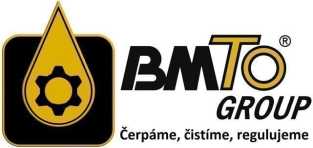 Pokud není uvedeno jinak, je záruční doba 24. měsíců od převzetí díla za splnění podmínek v záručním listě.Pokud není uvedeno ve způsobu dopravy jinak, je uvedená cenová nabídka bez dopravy výrobků na místo určení.Pokud není uvedeno jinak, neobsahuje doprava vykládku (jeřáb apod.) na místě určení.Děkuji Vám za poptávku, s pozdravemPři objednávce a komunikaci prosím uvádějte číslo nabídky.V případě jakéhokoliv dotazu nás prosím neváhejte kdykoliv kontaktovat.Poznámka k nabídce:Naše nabídka není závazným návrhem, který by zakládal práva a závazky účastníků. V případě Vašeho zájmu o předmět
nabídky je nutné nám zaslat písemnou objednávku, na základě které bude vystavena písemná smlouva, jejíž platnost nabývá
podpisem obou smluvních stran. Ukončení jednání o obsahu smlouvy v jakékoliv fázi před podpisem smlouvy není
považováno za nepoctivé ukončení jednání o smlouvě ve smyslu zákona.Vystavil :